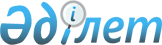 Об утверждении Правил подтверждения органами государственных доходов факта уплаты налога на добавленную стоимость по импортированным товарам и акциза по импортированным подакцизным товарам с территории государств-членов Таможенного союза либо мотивированного отказа в подтверждении
					
			Утративший силу
			
			
		
					Приказ Министра финансов Республики Казахстан от 15 января 2015 года № 27. Зарегистрирован в Министерстве юстиции Республики Казахстан 20 февраля 2015 года № 10311. Утратил силу приказом Министра финансов Республики Казахстан от 6 февраля 2018 года № 134.
      Сноска. Утратил силу приказом Министра финансов РК от 06.02.2018 № 134 (вводится в действие по истечении десяти календарных дней после дня его первого официального опубликования).
      В соответствии со  статьями 276-20,  276-22, и  292 Кодекса Республики Казахстан от 10 декабря 2008 года "О налогах и других обязательных платежах в бюджет" (Налоговый кодекс) ПРИКАЗЫВАЮ:
      1. Утвердить прилагаемые  Правила подтверждения органами государственных доходов факта уплаты налога на добавленную стоимость по импортированным товарам и акциза по импортированным подакцизным товарам с территории государств-членов Таможенного союза либо мотивированного отказа в подтверждении.
      2. Комитету государственных доходов Министерства финансов Республики Казахстан (Ергожин Д.Е.) обеспечить:
      1) государственную регистрацию настоящего приказа в Министерстве юстиции Республики Казахстан;
      2) в течение десяти календарных дней после государственной регистрации настоящего приказа его направление на официальное опубликование в периодических печатных изданиях и информационно-правовой системе "Әділет";
      3) размещение настоящего приказа на интернет-ресурсе Министерства финансов Республики Казахстан.
      3. Настоящий приказ вводится в действие по истечении десяти календарных дней после дня его первого официального опубликования. Правила
подтверждения органами государственных доходов факта уплаты
налога на добавленную стоимость по импортированным товарам и
акциза по импортированным подакцизным товарам с территории
государств-членов Таможенного союза либо мотивированного
отказа в подтверждении
1. Общие положения
      1. Настоящие Правила подтверждения органами государственных доходов факта уплаты налога на добавленную стоимость по импортированным товарам и акциза по импортированным подакцизным товарам с территории государств-членов Таможенного союза либо мотивированного отказа в подтверждении (далее – Правила) разработаны в соответствии со  статьями 276-20,  276-22 и  292 Кодекса Республики Казахстан "О налогах и других обязательных платежах в бюджет" (Налоговый кодекс) и определяют порядок подтверждения органами государственных доходов факта уплаты налога на добавленную стоимость по импортированным товарам и акциза по импортированным подакцизным товарам с территории государств-членов Таможенного союза (далее – косвенные налоги) по  заявлениям о ввозе товаров и уплате косвенных налогов налогоплательщика (далее – Заявление), утвержденной уполномоченным органом.
      2. Подача Заявления производится в соответствии с  пунктом 3-1 статьи 276-20 Налогового кодекса на бумажном носителе (в четырех экземплярах) и в электронном виде, заверенном электронной цифровой подписью, либо в соответствии с  пунктом 3-2 статьи 276-20 Налогового кодекса в электронном виде, заверенном электронной цифровой подписью. 2. Порядок подтверждения факта уплаты косвенных налогов
по Заявлениям, представленным на бумажном носителе
(в четырех экземплярах) и в электронном виде
либо мотивированного отказа в таком подтверждении
      3. Подтверждение органами государственных доходов факта уплаты косвенных налогов по Заявлениям, представленным на бумажном носителе (в четырех экземплярах) и в электронном виде, заверенном электронной цифровой подписью, производится в течение десяти рабочих дней со дня их поступления и документов, предусмотренных  пунктом 3 статьи 276-20 Налогового кодекса, путем проставления соответствующей отметки на четырех экземплярах Заявления, за исключением случаев, указанных в  пункте 7 настоящих Правил.
      В случае  отзыва Заявления в соответствии с  пунктом 2 статьи 276-22 Налогового кодекса налогоплательщик обязан представить новое Заявление на бумажном носителе (в четырех экземплярах) и в электронном виде, заверенное электронной цифровой подписью, с приложением документов, предусмотренных  пунктом 3 статьи 276-20 Налогового кодекса, в сроки, указанные в  пункте 9 статьи 276-20 Налогового кодекса.
      4. Отметка о подтверждении факта уплаты косвенных налогов проставляется во втором разделе Заявления и заверяется:
      подписью должностного лица, проставившего отметку, с указанием его фамилии, имени, отчества (при его наличии), даты проставления отметки;
      подписью руководителя (заместителя руководителя) органа государственных доходов, с указанием его фамилии, имени, отчества (при его наличии), даты подписи;
      печатью органа государственных доходов с указанием его наименования.
      5. Один экземпляр Заявления остается в органе государственных доходов, три экземпляра с отметкой возвращаются налогоплательщику либо его представителю.
      При этом налогоплательщик либо его представитель получают соответствующие три экземпляра Заявления под роспись в Журнале регистрации органами государственных доходов заявлений о ввозе товаров и об уплате косвенных налогов, форма которого утверждена уполномоченным органом.
      6. Отказ в подтверждении факта уплаты косвенных налогов производится органом государственных доходов в течение десяти рабочих дней со дня поступления Заявления на бумажном носителе (в четырех экземплярах) и документов, предусмотренных  пунктом 3 статьи 276-20 Налогового кодекса, путем направления налогоплательщику мотивированного отказа на бумажном носителе по форме согласно  приложению 1 к настоящим Правилам. В мотивированном отказе указываются выявленные несоответствия (нарушения), а также необходимость отзыва представленного Заявления и представления нового Заявления.
      Мотивированный отказ распечатывается в двух экземплярах, один экземпляр которого остается в органе государственных доходов, второй экземпляр мотивированного отказа с тремя экземплярами Заявления вручается налогоплательщику либо его представителю.
      7. Мотивированный отказ в подтверждении факта уплаты косвенных налогов осуществляется в случаях:
      1) установления несоответствия сведений, указанных в Заявлении, сведениям, содержащимся в представленной  декларации по косвенным налогам по импортированным товарам, в том числе несоответствия суммы косвенных налогов, исчисленной к уплате по декларации по косвенным налогам по импортированным товарам, сумме косвенных налогов, исчисленной в Заявлении;
      2) установления несоответствия сведений, указанных в Заявлении, сведениям, содержащимся в представленных налогоплательщиком документах, предусмотренных  пунктом 3 статьи 276-20 Налогового кодекса;
      3) несоответствия данных, указанных в Заявлении, представленном на бумажном носителе, данным Заявления, представленному в электронном виде, заверенному электронной цифровой подписью налогоплательщика;
      4) неуплаты, а также уплаты не в полном объеме исчисленных сумм косвенных налогов, указанных в Заявлении, представленном одновременно с декларацией по косвенным налогам по импортированным товарам;
      5) занижения размера облагаемого импорта и (или) сумм НДС по импортированным товарам, в связи с которым осуществляется корректировка размера облагаемого импорта в порядке,  установленном Правительством Республики Казахстан;
      6) несоответствия количества Заявлений, представленных на бумажном носителе, количеству Заявлений, отраженных в  реестре заявлений о ввозе товаров и уплате косвенных налогов, являющемся приложением к декларации по косвенным налогам по импортированным товарам;
      7) заполнения Заявления не в соответствии с Правилами заполнения и представления заявления о ввозе товаров и уплате косвенных налогов, утвержденными уполномоченным органом Республики Казахстан;
      8) непредставления документов, предусмотренных  пунктом 3 статьи 276-20 Налогового кодекса.
      В случае выявления вышеуказанных нарушений в одном из Заявлений, представленных одновременно с декларацией по косвенным налогам, мотивированный отказ в подтверждении факта уплаты косвенных налогов производится только по тем Заявлениям, по которым выявлены нарушения.
      При этом Заявления, представленные в соответствии с подпунктом 2)  пункта 3 статьи 276-22 Налогового кодекса, отражаются в дополнительной декларации по косвенным налогам по импортированным товарам. 3. Порядок подтверждения факта уплаты косвенных налогов по
Заявлениям, представленным в электронном виде,
либо мотивированного отказа в таком подтверждении
      8. Подтверждение органами государственных доходов факта уплаты косвенных налогов по Заявлениям, представленным в электронном виде, заверенном электронной цифровой подписью, в соответствии с  пунктом 3-2 статьи 276-20 Налогового кодекса, производится в течение десяти рабочих дней со дня его поступления путем направления налогоплательщику Уведомления о подтверждении в электронном виде, заверенном электронной цифровой подписью должностного лица, за исключением случаев, указанных в  пункте 10 настоящих Правил, по форме согласно  приложению 2 к настоящим Правилам.
      В случае отзыва Заявления в соответствии с  пунктом 2 статьи 276-22 Налогового кодекса, налогоплательщик обязан представить новое Заявление в электронном виде, заверенное электронной цифровой подписью, в сроки, указанные в  пункте 9 статьи 276-20 Налогового кодекса.
      9. Отказ в подтверждении факта уплаты косвенных налогов производится органом государственных доходов в течение десяти рабочих дней со дня поступления Заявления в электронном виде, заверенном электронной цифровой подписью, путем направления налогоплательщику мотивированного отказа, заверенного электронной цифровой подписью должностного лица, по форме согласно  приложению 1 к настоящим Правилам. В мотивированном отказе указываются выявленные несоответствия (нарушения), а также необходимость отзыва представленного Заявления и представления нового Заявления.
      10. Мотивированный отказ в подтверждении факта уплаты косвенных налогов осуществляется в случаях, указанных в подпунктах 1), 4) и 7)  пункта 7 настоящих Правил.
      В случае их выявления в одном из Заявлений, представленных одновременно с декларацией по косвенным налогам, мотивированный отказ в подтверждении факта уплаты косвенных налогов производится только по тем Заявлениям, по которым выявлены нарушения.
      При этом Заявления, представленные в соответствии с подпунктом 2)  пункта 3 статьи 276-22 Налогового кодекса, отражаются в дополнительной декларации по косвенным налогам по импортированным товарам.
      форма Мотивированный отказ
в подтверждении факта уплаты налога на добавленную стоимость
по импортированным товарам и акциза по импортированным
подакцизным товарам с территории государств-членов
Таможенного союза
      На основании  пункта 7 статьи 276-20 Кодекса Республики
      Казахстан "О налогах и других обязательных платежах в бюджет"
      (Налоговый кодекс)
      _____________________________________________________________________
      наименование государственного органа
             уведомляет Вас ________________________________________________
                       Фамилия, имя, отчество (при наличии) или наименование
                                 налогоплательщика (налогового агента)
             БИН (ИИН) _____________________________________________________
             об отказе в подтверждении факта уплаты косвенных налогов по
      Заявлению о ввозе товаров и уплате косвенных налогов (форма 328.00)
            Номер и дата Заявления о ввозе товаров и уплате косвенных налогов
             Номер _____________________ Дата __________
            Регистрационный номер Заявления о ввозе товаров и уплате
      косвенных налогов ___________________________________________________
            Регистрационный номер Декларации по косвенным налогам по
      импортированным товарам _____________________________________________
            Вид Декларации по косвенным налогам по импортированным товарам
      _____________________________________________________________________
             Налоговый период: месяц __________ год _____
            По следующим причинам (укажите Х в соответствующей ячейке):
            Суть выявленных нарушений
             _______________________________________________________________
            На основании вышеизложенного необходимо отозвать представленное
      Заявление о ввозе товаров и уплате косвенных налогов и представить
      новое Заявление с устранением нарушений в течение пятнадцати
      календарных дней с даты получения мотивированного отказа.
            Руководитель (заместитель Руководителя) государственного органа:
             _____________________________________________________________
                     Фамилия, имя, отчество (при наличии), подпись
            Место для печати.
            Отметка о вручении (отправлении) налогоплательщику (налоговому агенту)
             _____________________________________________________________
                (Фамилия, имя, отчество (при наличии) должностного лица
                         государственного органа, подпись, дата)
            Отметка о получении
             _____________________________________________________________
                   Фамилия, имя, отчество (при наличии) налогоплательщика
                                       (налогового агента),
                                           подпись, дата
      форма Уведомление
о подтверждении факта уплаты косвенных налогов
(освобождения либо иного порядка уплаты)
      Идентификационный номер покупателя ХХХХХХХХХХХХ
      Наименование покупателя __________________
      Реквизиты заявления о ввозе товаров и уплате косвенных налогов
      № ХХХХХХХХ от ХХ.ХХ.ХХХХ
      Налоговый период: _________
      Входящий (регистрационный) номер заявления о ввозе товаров и уплате
      косвенных налогов _____________________________
      Входящий (регистрационный) номер отзываемого заявления о ввозе
      товаров и уплате косвенных налогов __________________________________
      Входящий (регистрационный) номер корректируемого заявления о ввозе
      товаров и уплате косвенных налогов __________________________________
      Код органа государственных доходов ХХХХ
      Фамилия, имя, отчество (при наличии) должностного лица
      государственного органа, подтвердившего факт уплаты косвенных налогов
      ____________________________________________________________________
      Дата подтверждения факт уплаты косвенных налогов ___________________
      Регистрационный номер декларации по косвенным налогам по
      импортированным товарам ____________________________________________
      Подпись прикладного сервера
      Идентификационный номер налогоплательщика\Регистрационный номер Заявления\Лист из
					© 2012. РГП на ПХВ «Институт законодательства и правовой информации Республики Казахстан» Министерства юстиции Республики Казахстан
				
Министр
Б. СултановУтверждены
приказом Министра финансов
Республики Казахстан
от 15 января 2015 года № 27Приложение 1
к Правилам подтверждения органами
государственных доходов факта
уплаты налога на добавленную
стоимость по импортированным
товарам и акциза по импортированным
подакцизным товарам с территории
государств-членов Таможенного союза
либо мотивированного отказа
в подтверждении
от 15 января 2015 года № 27
      1) установления несоответствия сведений, указанных в Заявлении, сведениям, содержащимся в представленной декларации по косвенным налогам по импортированным товарам, в том числе несоответствия суммы косвенных налогов, исчисленной к уплате по декларации по косвенным налогам по импортированным товарам, сумме косвенных налогов, исчисленной в Заявлении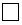 
      2) установления несоответствия сведений, указанных в Заявлении, сведениям, содержащимся в представленных налогоплательщиком документах, предусмотренных пунктом 3 статьи 276-20 Налогового кодекса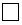 
      3) несоответствия данных, указанных в Заявлении, представленном на бумажном носителе, данным Заявления, представленному в электронном виде, заверенному электронной цифровой подписью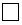 
      4) неуплаты, а также уплаты не в полном объеме исчисленных сумм косвенных налогов, указанных в Заявлении, представленном одновременно с декларацией по косвенным налогам по импортированным товарам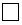 
      5) занижения размера облагаемого импорта и (или) сумм НДС по импортированным товарам, в связи с которым осуществляется корректировка размера облагаемого импорта в порядке, установленном Правительством Республики Казахстан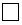 
      6) несоответствия количества Заявлений, представленных на бумажном носителе, количеству Заявлений, отраженных в реестре заявлений о ввозе товаров и уплате косвенных налогов, являющемся приложением к декларации по косвенным налогам по импортированным товарам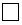 
      7) заполнения Заявления не в соответствии с Правилами заполнения и представления заявления о ввозе товаров и уплате косвенных налогов, утвержденными уполномоченным органом Республики Казахстан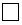 
      8) непредставления документов, предусмотренных пунктом 3 статьи 276-20 Налогового кодекса.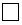 Приложение 2
к Правилам подтверждения органами
государственных доходов факта
уплаты налога на добавленную
стоимость по импортированным
товарам и акциза по импортированным
подакцизным товарам с территории
государств-членов Таможенного союза
либо мотивированного отказа в
подтверждении
от 15 января 2015 года № 27
Наименование
Сумма
Код валюты